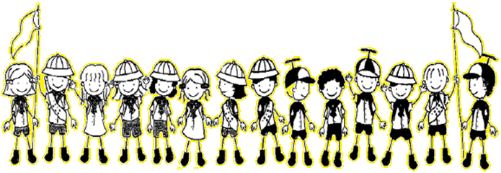 Závazná přihláška na školu v přírodě 2022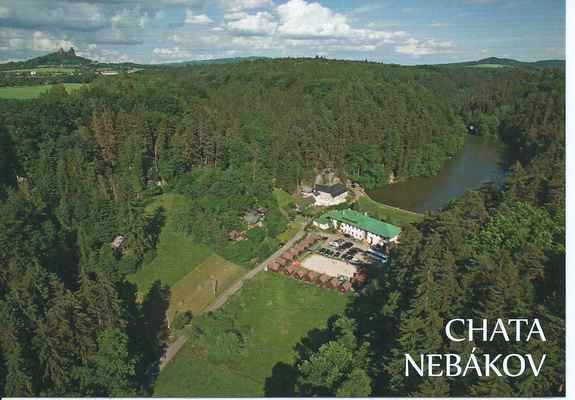 Průzkumníci v Českém rájiTermín: 27. 5. 2022 – 3. 6. 2022Místo: Chata Nebákov, 507 45 Mladějov v Čechách (http://www.chatanebakov.info/)Cena: 4 000Kč, částku uhraďte na třídní účet 2201686378 / 2010, (ve zprávě jméno dítěte)Uhrazení pobytu: celou částku je třeba odevzdat do 13. 5. 2016Náplň: hry a pohyb v přírodě (skalní terén, les,…); sportovní hry, výlety (Trosky, Sobotka,…)Přihlášku vyplňte ve všech částech a odevzdejte třídní učitelce či asistentce do 6. května 2022.Dne: ……………………………2022		Podpis rodičů: ………………………………………………………………………Jméno dítěte:Příjmení:Příjmení:Rodné číslo:Zdravotní pojišťovna:Zdravotní pojišťovna:Adresa bydliště, PSČ:Adresa bydliště, PSČ:Adresa bydliště, PSČ:Telefon matka:Telefon otec:Telefon otec:E-mail matka:E-mail otec:E-mail otec:Dietní požadavky dítěte (alergie atp.):Dietní požadavky dítěte (alergie atp.):Dietní požadavky dítěte (alergie atp.):Souhlasím, že se v případě pěkného počasí mé dítě může koupat (s bezpečnostními prvky a pod dozorem) v přírodním koupališti.ANONEPři vážnějším onemocnění dítěte si dítě odvezu na vlastní náklady domů.Při vážnějším onemocnění dítěte si dítě odvezu na vlastní náklady domů.Při vážnějším onemocnění dítěte si dítě odvezu na vlastní náklady domů.V případě ukončení školy v přírodě hygienickou stanicí si jsem vědom/a, že nemohu očekávat vrácení celého poplatku za ŠvP, ale maximálně dosud nevynaložené části tohoto poplatku (nemusí odpovídat poměrné části za nerealizované dny).V případě ukončení školy v přírodě hygienickou stanicí si jsem vědom/a, že nemohu očekávat vrácení celého poplatku za ŠvP, ale maximálně dosud nevynaložené části tohoto poplatku (nemusí odpovídat poměrné části za nerealizované dny).V případě ukončení školy v přírodě hygienickou stanicí si jsem vědom/a, že nemohu očekávat vrácení celého poplatku za ŠvP, ale maximálně dosud nevynaložené části tohoto poplatku (nemusí odpovídat poměrné části za nerealizované dny).Prohlašuji, že jsem si vědom/a odpovědnosti za škody, které způsobí mé dítě v době trvání pobytu ŠvP na vybavení rekreačního zařízení, popř. na vybavení autobusu či vlaku. V případě finančních nákladů na opravu poškozeného zařízení se zavazuji tuto škodu uhradit.Prohlašuji, že jsem si vědom/a odpovědnosti za škody, které způsobí mé dítě v době trvání pobytu ŠvP na vybavení rekreačního zařízení, popř. na vybavení autobusu či vlaku. V případě finančních nákladů na opravu poškozeného zařízení se zavazuji tuto škodu uhradit.Prohlašuji, že jsem si vědom/a odpovědnosti za škody, které způsobí mé dítě v době trvání pobytu ŠvP na vybavení rekreačního zařízení, popř. na vybavení autobusu či vlaku. V případě finančních nákladů na opravu poškozeného zařízení se zavazuji tuto škodu uhradit.Beru na vědomí, že v případě závažného porušení řádu školy v přírodě si dítě v místě konání ŠvP vyzvednu.Beru na vědomí, že v případě závažného porušení řádu školy v přírodě si dítě v místě konání ŠvP vyzvednu.Beru na vědomí, že v případě závažného porušení řádu školy v přírodě si dítě v místě konání ŠvP vyzvednu.Potvrzuji, že jsem byl(a) seznámen(a) s charakterem akce a že je mé dítě plně zdravotně způsobilé ŠvP absolvovat.Potvrzuji, že jsem byl(a) seznámen(a) s charakterem akce a že je mé dítě plně zdravotně způsobilé ŠvP absolvovat.Potvrzuji, že jsem byl(a) seznámen(a) s charakterem akce a že je mé dítě plně zdravotně způsobilé ŠvP absolvovat.